Planificación Liceo Siete Taller Desarrollo Personal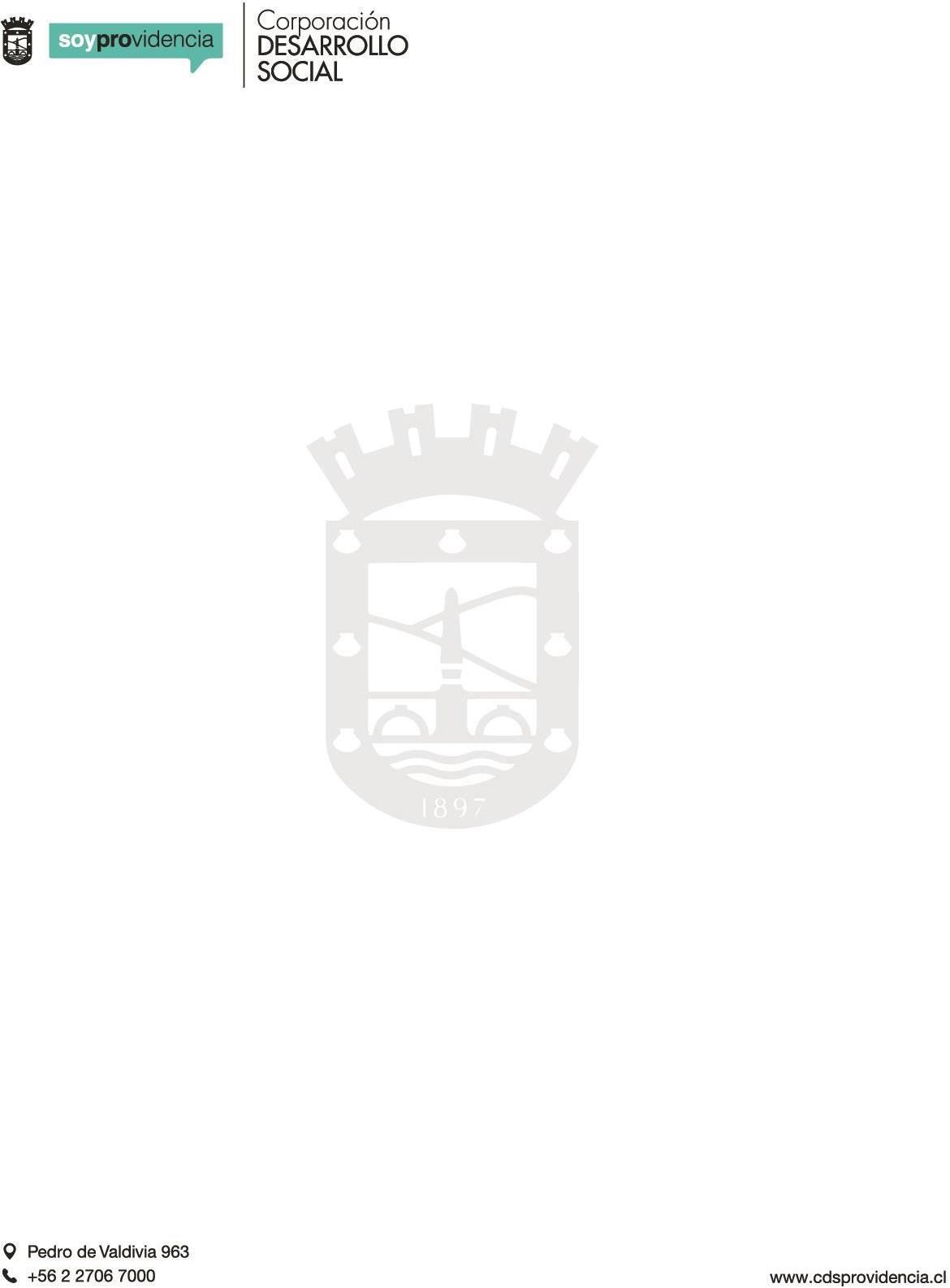 NOTA: A TRAVÉS DEL USO DE PLATAFORMA SE INFORMA A ESTUDIANTES FECHA DE LIBERACIÓN DE ACTIVIDADES Y FECHA DE ENVÍO DE LAS TAREAS AL DOCENTE, SEGÚN ASIGNATURA.NIVEL: Séptimo básico.Objetivo Imprescindible AbordadoActividades a Desarrollar (Acceso por Materiales)Profundización en texto escolarMINEDUC yotros recursosTaller Desarrollo PersonalCICLO 2:28 marzo- 22  de AbrilOA Desarrollar y fortalecer las habilidades psico-emocionales y las habilidades psicosociales.Semana ABienvenida.Presentación de los objetivos y la metodología del taller.Desarrollo: Que las y los estudiantes identifiquen el objetivo del taller: La profesora realizará   preguntas a sus  estudiantes, con la finalidad de que estos construyan el o los  objetivos del taller.Finalmente, la profesora cierra con la recogida de datos respecto al/los objetivos reales que persigue este taller.Semana B: Los estudiantes deben  identificar  en sí mismos las características generales y particulares que los hacen ser quienes son. Se invita a participar de manera voluntaria. ActividadOpción Nº1: Mi “Autorretrato”. Cada estudiante en una hoja de cuaderno dibuja su propio retrato, pero éste no debe representar aspectos físicos, sino aspectos interiores como, estados de ánimo, sentimientos, actitudes y pensamientos. El dibujo es realizado en forma anónima. Opción Nº2: O también se puede pedir a los estudiantes que escojan un animal con el cual se identifiquen y lo dibujen en una hoja. (Lo ideal es que la profesora muestre a la clase imágenes impresas o proyectadas).Para cerrar esta actividad, la profesora pide a que voluntariamente los estudiantes quieran participar expresando:¿qué sentía cuando hice el dibujo?¿Qué aspectos me sorprendieron de la actividad?¿Qué me gustó? ¿Cómo me siento ahora?Nota: (La actividad podría tomar más de una sesión).Semana C Actividad:Se presenta la interrogante ¿QUIÉN SOY YO? La docente motiva a los/as estudiantes a que intenten responder (solo voluntariamente). Se da espacio a que se expresen libremente.Técnica expositiva: Se presenta la Teoría de Erik Erikson.  Se desarrolla el concepto de IDENTIDAD.Cierre: Se les pide que en su cuaderno anoten lo que les llamó la atención y que piensen en el  concepto o tema que les gustaría profundizar.Semana  DSe hace un breve resumen de la sesión anterior. Se destaca el concepto de IDENTIDAD. Actividad: Se pide a los/as estudiantes que se formen en grupos de 3 a 4. Se les entregará un caso con algunas preguntas para discutir como grupo. Cierre: La docente le pedirá a cada grupo sus conclusiones o apreciaciones para presentar al resto de la clase.Introducción a la psicología. MORRIS y MAISTO.Psicología del Desarrollo. Diane E. PapaliaSally Wendkos Olds Ruth Duskin Feldman